Министерство культуры, по делам национальностей и архивного дела Чувашской РеспубликиБПОУ «Чебоксарское художественное училище (техникум)» Минкультуры ЧувашииРАБОЧАЯ ПРОГРАММАучебной дисциплиныОД.01.03. МАТЕМАТИКА И ИНФОРМАТИКАспециальности 54.02.01 Дизайн (по отраслям) Чебоксары - 2018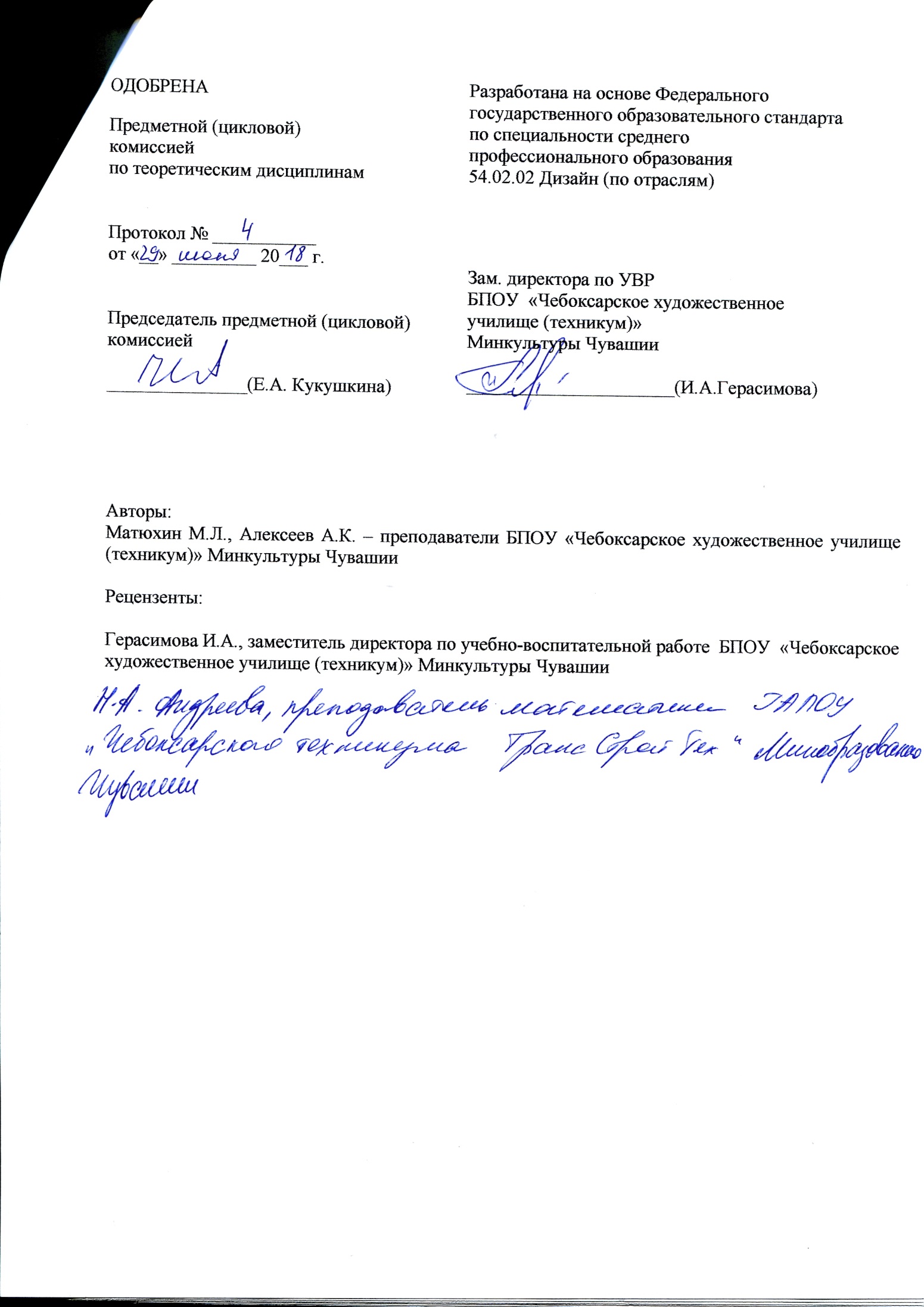 СОДЕРЖАНИЕ1. ПАСПОРТ РАБОЧЕЙ ПРОГРАММЫ УЧЕБНОЙ ДИСЦИПЛИНЫ2. СТРУКТУРА И СОДЕРЖАНИЕ УЧЕБНОЙ ДИСЦИПЛИНЫ            3. УСЛОВИЯ РЕАЛИЗАЦИИ РАБОЧЕЙ ПРОГРАММЫ УЧЕБНОЙ ДИСЦИПЛИНЫ4. КОНТРОЛЬ И ОЦЕНКА РЕЗУЛЬТАТОВ ОСВОЕНИЯ УЧЕБНОЙ ДИСЦИПЛИНЫ1. ПАСПОРТ РАБОЧЕЙ ПРОГРАММЫ УЧЕБНОЙ ДИСЦИПЛИНЫОД.01.03. Математика и информатикаОбласть применения программы	Рабочая программа учебной дисциплины является частью основной профессиональной образовательной программы в соответствии с ФГОС по специальностям СПО: 54.02.01 Дизайн (по отраслям). Рабочая программа учебной дисциплины может быть использована для подготовки к государственной аттестации в традиционной форме и в форме ЕГЭ.Место учебной дисциплины в структуре основной профессиональной образовательной программы: дисциплина входит в общеобразовательный учебный  цикл.ОК 10. Использовать умения и знания учебных дисциплин федерального образовательного стандарта среднего общего образования в профессиональной деятельности.Цели и задачи учебной дисциплины – требования к результатам освоения учебной дисциплины:В результате освоения учебной дисциплины обучающийся должен:уметь:проводить тождественные преобразования иррациональных, показательных, логарифмических и тригонометрических выражений;решать иррациональные, логарифмические и тригонометрические уравнения и неравенства;решать системы уравнений изученными методами;строить графики элементарных функций и проводить преобразования графиков, используя изученные методы; применять аппарат математического анализа к решению задач;применять основные методы геометрии (проектирования, преобразований, векторный, координатный) в решении задач;оперировать различными видами информационных объектов, в том числе с помощью компьютера, соотносить полученные результаты с реальными объектами;распознавать и описывать информационные процессы в социальных, биологических и технических системах; использовать готовые информационные модели, оценивать их соответствие реальному объекту и целям моделирования; оценивать достоверность информации, сопоставляя различные источники; иллюстрировать учебные работы с использованием средств информационных технологий; создавать информационные объекты сложной структуры, в том числе гипертекстовые документы; просматривать, создавать, редактировать, сохранять записи в базах данных, получать необходимую информацию по запросу пользователя;наглядно представлять числовые показатели и динамику их изменения с помощью программ деловой графики; соблюдать правила техники безопасности и гигиенические рекомендации при использовании средств информационно-коммуникационных технологий (ИКТ); знать:тематический материал курса;основные технологии создания, редактирования, оформления, сохранения, передачи информационных процессов различных типов с помощью современных программных средств информационных и коммуникационных технологий; назначение и виды информационных моделей, описывающих реальные объекты и процессы; назначения и функции операционных систем.Количество часов на освоение программы дисциплины:максимальной учебной нагрузки обучающегося _108_ часов, в том числе:обязательной аудиторной учебной нагрузки обучающегося  72 часа;самостоятельной работы обучающегося  36  часов.СТРУКТУРА И СОДЕРЖАНИЕ УЧЕБНОЙ ДИСЦИПЛИНЫОД.01.03. Математика и информатикаОбъем учебной дисциплины и виды учебной работыТематический план и содержание учебной дисциплины ОД.01.03. Математика и информатикаУСЛОВИЯ РЕАЛИЗАЦИИ УЧЕБНОЙ ДИСЦИПЛИНЫОД.01.03. Математика и информатика3.1. Требования к минимальному материально-техническому обеспечению	Реализация учебной дисциплины требует наличия учебных кабинетов «Математика», «Информатика и ИКТ» Оборудование учебного кабинета: - посадочные места по количеству обучающихся; - рабочее место преподавателя; - компьютеры;- комплект учебников по математике и информатике.3.2. Информационное обеспечение обученияПеречень рекомендуемых учебных изданий, Интернет-ресурсов, дополнительной литературыОсновные источники: Виноградов Ю.Н. Математика и информатика: учебник для студентов СПО /  Ю.Н. Виноградов. -  М.: Академия, 2014. – 272с.Пехлецкий И.Д. Математика: учебник для студентов СПО /И.Д. Пехлецкий. – 11-е изд, стер., перераб. и доп.. -  М.: Академия, 2014 – 320с..  Колмыкова Е.А. Информатика: учебное пособие для студентов СПО / Е.А. Колмыкова, И.А. Кумскова. - 12-е изд. стер. - М.: Академия, 2014. - 416с. Богомолов Н.В. Сборник задач по математике: Учебное пособие для ссузов. - М.: Дрофа. 2014. – 204сДополнительные источники: 1. Алпатов, А. В. Математика [Электронный ресурс] : учебное пособие для СПО / А. В. Алпатов. — Электрон. текстовые данные. — Саратов : Профобразование, 2017. — 96 c. — 978-5-4488-0150-1. — Режим доступа: http://www.iprbookshop.ru/65731.html2. Гальченко, Г. А. Информатика для колледжей [Электронный ресурс] : учебное пособие. Общеобразовательная подготовка / Г. А. Гальченко, О. Н. Дроздова. — Электрон. текстовые данные. — Ростов-на-Дону : Феникс, 2017. — 382 c. — 978-5-222-27454-5. — Режим доступа: http://www.iprbookshop.ru/59322.htmlКОНТРОЛЬ И ОЦЕНКА РЕЗУЛЬТАТОВ ОСВОЕНИЯ УЧЕБНОЙ ДИСЦИПЛИНЫ	Контроль и оценка результатов освоения дисциплины осуществляется преподавателем в процессе проведения устного опроса, а также выполнения обучающимися индивидуальных заданий. 	Формой итоговой аттестации является дифференцированный зачет, экзамен.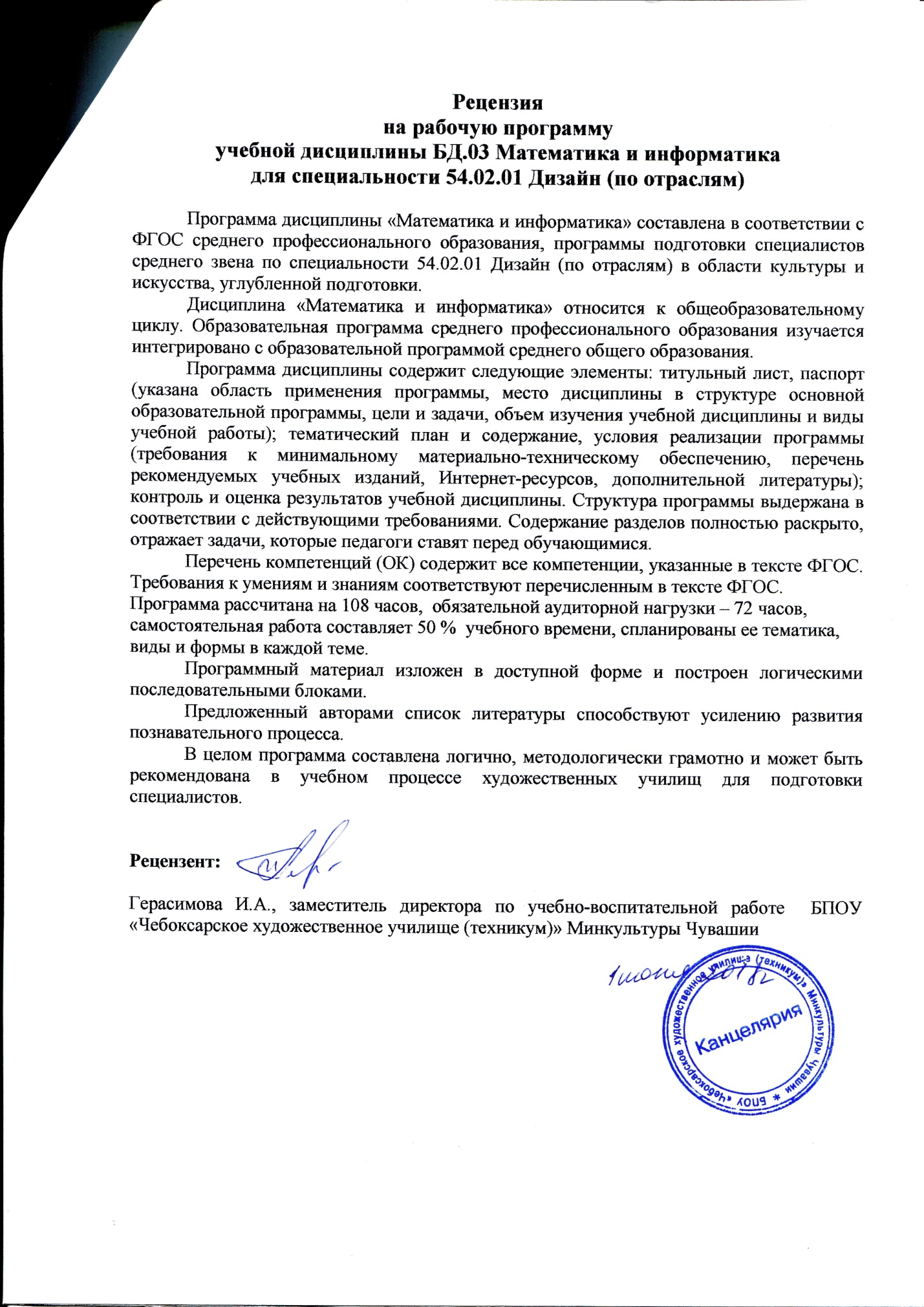 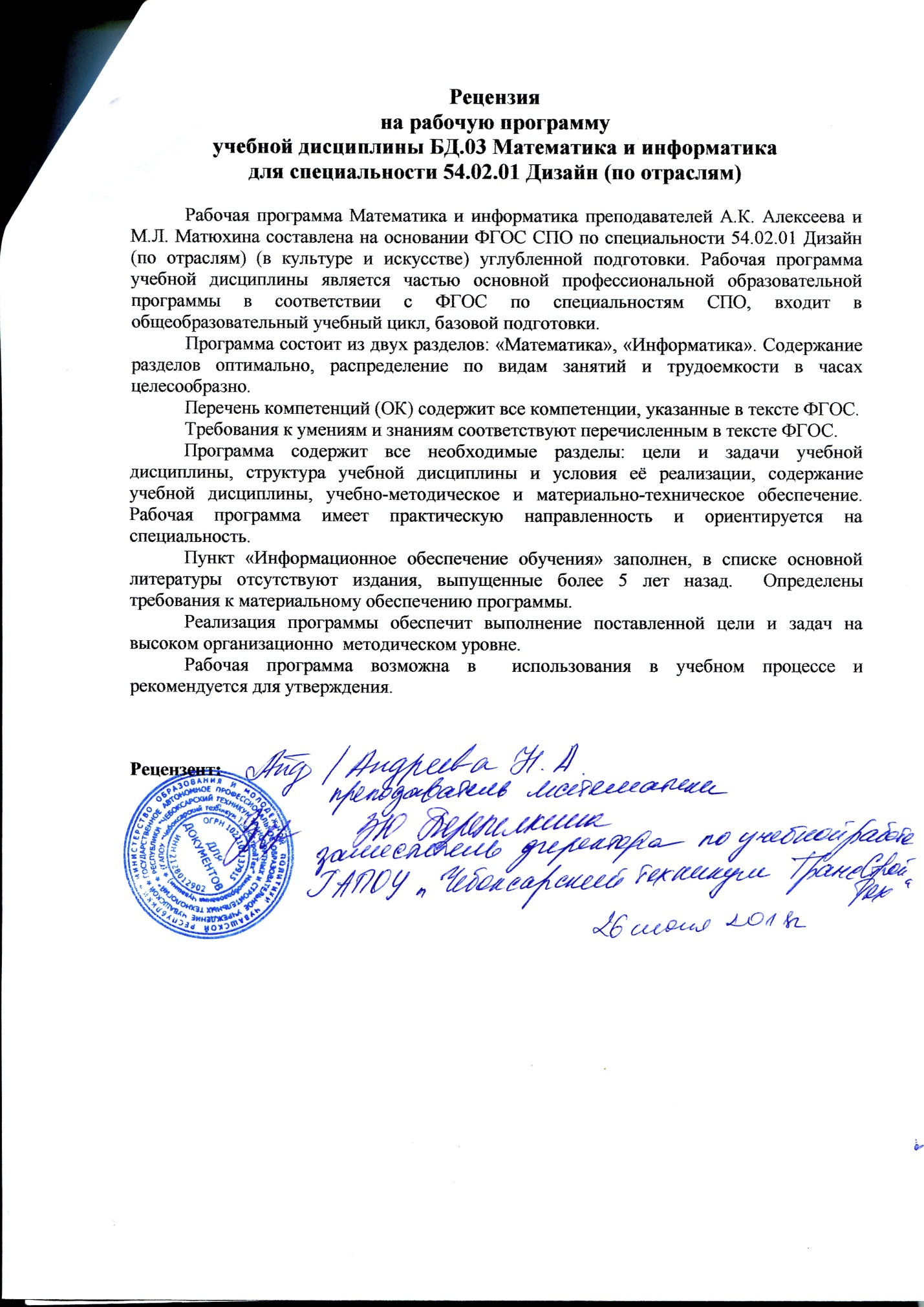 УТВЕРЖДЕНО приказом директора БПОУ «Чебоксарское                                художественное училище (техникум)» Минкультуры Чувашии      от 20 августа 2018 года  № 43-о                                                      Виды учебной работыОбъем часов1 курс1 курсВиды учебной работыОбъем часовI сем.II сем.Максимальная учебная нагрузка (всего)1084860Обязательная аудитория учебная нагрузка (всего)723240в том числе:лабораторные занятия (не предусмотрено)---практические занятия 351124контрольные работы курсовая работа (проект) (не предусмотрено)Самостоятельная работа обучающегося (всего)361620в том числе:самостоятельная работа над курсовой работой (проектом) (если предусмотрено)(не предусмотрено)---внеаудиторная самостоятельная работа: работа над материалом учебника, конспектом лекций, выполнение индивидуальных заданий, проверочных работ, подготовка рефератов, работа с программами построения графиков функций, работа со справочниками, энциклопедиямиизучение литературы, поиск и сбор информации по проблемам, анализ и синтез информации, работа над конспектом, составление презентаций361620Итоговая аттестация в форме Дифференцированный зачетЭкзаменНаименование разделов и тем Содержание учебного материала, лабораторные работы и практические занятия, самостоятельная работа обучающихся, курсовая работа (проект) Содержание учебного материала, лабораторные работы и практические занятия, самостоятельная работа обучающихся, курсовая работа (проект) Содержание учебного материала, лабораторные работы и практические занятия, самостоятельная работа обучающихся, курсовая работа (проект) Содержание учебного материала, лабораторные работы и практические занятия, самостоятельная работа обучающихся, курсовая работа (проект) Объём часовУровень освоения 1 2 2 2 2 34Раздел 1. МатематикаРаздел 1. МатематикаРаздел 1. МатематикаРаздел 1. Математика Глава 1. Теория пределов10 час (6+4) Глава 1. Теория пределов1Ведение. Математика в науке, технике, экономике, информационных технологиях и практической деятельности. Цели и задачи изучения математики. Предел - одно из основных понятий математического анализа.   Понятие функции одной переменной. Основные определения. Предел последовательности. Предел функции. Основные элементарные функции и их графикиВедение. Математика в науке, технике, экономике, информационных технологиях и практической деятельности. Цели и задачи изучения математики. Предел - одно из основных понятий математического анализа.   Понятие функции одной переменной. Основные определения. Предел последовательности. Предел функции. Основные элементарные функции и их графикиВедение. Математика в науке, технике, экономике, информационных технологиях и практической деятельности. Цели и задачи изучения математики. Предел - одно из основных понятий математического анализа.   Понятие функции одной переменной. Основные определения. Предел последовательности. Предел функции. Основные элементарные функции и их графики11 Глава 1. Теория пределовСамостоятельная работа по теме: «Основные элементарные функции и их графики»Решение примеров Богомолов Н.В. «Сборник задач по математике» №№ 28-31Самостоятельная работа по теме: «Основные элементарные функции и их графики»Решение примеров Богомолов Н.В. «Сборник задач по математике» №№ 28-31Самостоятельная работа по теме: «Основные элементарные функции и их графики»Решение примеров Богомолов Н.В. «Сборник задач по математике» №№ 28-31Самостоятельная работа по теме: «Основные элементарные функции и их графики»Решение примеров Богомолов Н.В. «Сборник задач по математике» №№ 28-311 Глава 1. Теория пределов2Предел функции. Основные теоремы о пределах. Правила вычисления пределов.Предел функции. Основные теоремы о пределах. Правила вычисления пределов.Предел функции. Основные теоремы о пределах. Правила вычисления пределов.12 Глава 1. Теория пределов3Практическая работа.Вычисление пределов.Практическая работа.Вычисление пределов.Практическая работа.Вычисление пределов.2 Глава 1. Теория пределовСамостоятельная работа по теме: «Предел функции. Основные теоремы о пределах. Правила вычисления пределов». Обобщение понятия предела последовательности. Решение примеров. (Богомолов Н.В. Сборник задач по математике, №№72-76Самостоятельная работа по теме: «Предел функции. Основные теоремы о пределах. Правила вычисления пределов». Обобщение понятия предела последовательности. Решение примеров. (Богомолов Н.В. Сборник задач по математике, №№72-76Самостоятельная работа по теме: «Предел функции. Основные теоремы о пределах. Правила вычисления пределов». Обобщение понятия предела последовательности. Решение примеров. (Богомолов Н.В. Сборник задач по математике, №№72-76Самостоятельная работа по теме: «Предел функции. Основные теоремы о пределах. Правила вычисления пределов». Обобщение понятия предела последовательности. Решение примеров. (Богомолов Н.В. Сборник задач по математике, №№72-761 Глава 1. Теория пределов4.4.Непрерывность функций в точке и на отрезке. Свойства непрерывных функций. Свойства функций, непрерывных в точке. Непрерывность функций в точке и на отрезке. Свойства непрерывных функций. Свойства функций, непрерывных в точке. 11 Глава 1. Теория пределовСамостоятельная работа по теме: «Непрерывность функций в точке и на отрезке»Самостоятельная работа по теме: «Непрерывность функций в точке и на отрезке»Самостоятельная работа по теме: «Непрерывность функций в точке и на отрезке»Самостоятельная работа по теме: «Непрерывность функций в точке и на отрезке»1 Глава 1. Теория пределов55Точки разрыва функции и их классификация. Определение точки разрыва. Точка разрыва первого рода. Точка разрыва второго рода. Точка устранимого разрыва. Точки разрыва функции и их классификация. Определение точки разрыва. Точка разрыва первого рода. Точка разрыва второго рода. Точка устранимого разрыва. 11 Глава 1. Теория пределов Самостоятельная работа по теме: «Точки разрыва функции и их классификация». Самостоятельная работа по теме: «Точки разрыва функции и их классификация». Самостоятельная работа по теме: «Точки разрыва функции и их классификация». Самостоятельная работа по теме: «Точки разрыва функции и их классификация».1Глава 2. Дифференциальное исчисление22 час (15+7)22 час (15+7)Глава 2. Дифференциальное исчисление111Дифференциальное исчисление функций одной производной. Задачи, приводящие к понятию производной. Определение производной, её геометрический и физический смысл. 11Глава 2. Дифференциальное исчисление222Схема вычисления производной функции. Зависимость между непрерывностью и дифференцируемостью функции. Правила дифференцирования функций Вывод производных некоторых основных элементарных функций. 11Глава 2. Дифференциальное исчисление333Практическая работаРешение примеров вычисления производной функции11Глава 2. Дифференциальное исчислениеСамостоятельная работа:Выполнение заданий по темам «Схема вычисления производной функции», «Правила дифференцирования функций», «Вывод производных некоторых основных элементарных функцийСамостоятельная работа:Выполнение заданий по темам «Схема вычисления производной функции», «Правила дифференцирования функций», «Вывод производных некоторых основных элементарных функцийСамостоятельная работа:Выполнение заданий по темам «Схема вычисления производной функции», «Правила дифференцирования функций», «Вывод производных некоторых основных элементарных функцийСамостоятельная работа:Выполнение заданий по темам «Схема вычисления производной функции», «Правила дифференцирования функций», «Вывод производных некоторых основных элементарных функций2Глава 2. Дифференциальное исчисление444Формулы производных элементарных функций. Таблица производных элементарных функций. Классификация элементарных функций. Обзор  основных элементарных функций. Тригонометрические функции. Обратные тригонометрические функции.1Глава 2. Дифференциальное исчисление555Практическая работаПостроение обратных функции и их графики. Обратные тригонометрические функции1Глава 2. Дифференциальное исчислениеСамостоятельная работа по теме: «Формулы производных элементарных функций»Богомолов Н.В. Сборник задач по математике, №№129,130,143,150Самостоятельная работа по теме: «Формулы производных элементарных функций»Богомолов Н.В. Сборник задач по математике, №№129,130,143,150Самостоятельная работа по теме: «Формулы производных элементарных функций»Богомолов Н.В. Сборник задач по математике, №№129,130,143,150Самостоятельная работа по теме: «Формулы производных элементарных функций»Богомолов Н.В. Сборник задач по математике, №№129,130,143,1502Глава 2. Дифференциальное исчисление6 6 6 Дифференциал функции и его применение к приближённым вычислениям. Дифференциалы первого порядка. Алгоритм решения задач о приближенных вычислениях с помощью дифференциала.1Глава 2. Дифференциальное исчисление777Практическая работаПоказательные, логарифмические, тригонометрические уравнения и неравенства1Глава 2. Дифференциальное исчислениеСамостоятельная работаРешение примеров. (Богомолов Н.В. Сборник задач по математике, №№ 630, 631, 635-642, 650-654Самостоятельная работаРешение примеров. (Богомолов Н.В. Сборник задач по математике, №№ 630, 631, 635-642, 650-654Самостоятельная работаРешение примеров. (Богомолов Н.В. Сборник задач по математике, №№ 630, 631, 635-642, 650-654Самостоятельная работаРешение примеров. (Богомолов Н.В. Сборник задач по математике, №№ 630, 631, 635-642, 650-6541Глава 2. Дифференциальное исчисление8 8 8 Производная второго порядка, её физический смысл. Геометрический смысл производной второго порядка. Физические приложения производной первого и второго порядка.1Глава 2. Дифференциальное исчисление9 9 9 Уравнение касательной к графику функции. Основные понятия и определения. Примеры решения задач.1Глава 2. Дифференциальное исчисление10 10 10 Исследование функций на возрастание, убывание и экстремум с помощью производной. Точки экстремума. Критические точки функции. Значение функции в критических точках. Значения функции на концах отрезков. 1Глава 2. Дифференциальное исчисление111111Практическая работаРешение задач на правило вычисления производных1Глава 2. Дифференциальное исчислениеСамостоятельная работа по теме: «Исследование функций на возрастание, убывание и экстремум с помощью производной»Самостоятельная работа по теме: «Исследование функций на возрастание, убывание и экстремум с помощью производной»Самостоятельная работа по теме: «Исследование функций на возрастание, убывание и экстремум с помощью производной»Самостоятельная работа по теме: «Исследование функций на возрастание, убывание и экстремум с помощью производной»1Глава 2. Дифференциальное исчисление12 12 12 Достаточное условие возрастания и убывания функции. Монотонность функций и точки экстремума. Возрастание и убывание функций. Максимум и минимум функции. Необходимое условие экстремума. Достаточное условие экстремума. Наибольшее и наименьшее значения функции на отрезке. Нахождение экстремума функции.1Глава 2. Дифференциальное исчисление13 13 13 Исследование кривых на выпуклость, вогнутость и перегиб. Выпуклая и вогнутая функция. Правило дождя. Точка перегиба. Необходимое условие точки перегиба. Достаточное условие точки перегиба. 1Глава 2. Дифференциальное исчисление14 14 14 Понятие функций. Допустимые значения аргумента. Схема исследования свойств функции и построения графика функции. Построение графиков функций. Основные понятия и этапы исследования функций. 1Глава 2. Дифференциальное исчисление151515Практическая работаРешение примеров на построение графиков функций.1Глава 2. Дифференциальное исчислениеСамостоятельная работа по теме: « Построение графиков функций»Самостоятельная работа по теме: « Построение графиков функций»Самостоятельная работа по теме: « Построение графиков функций»Самостоятельная работа по теме: « Построение графиков функций»125Глава 3. Интегральное исчисление16 час (11+5)16 час (11+5)Глава 3. Интегральное исчисление1 1 1 Интеграл. Неопределённый интеграл и его свойства. Основные методы интегрирования. Метод введения нового аргумента. Метод разложения. Метод подстановки. Метод интегрирования по частям. 21,2Глава 3. Интегральное исчисление222Практическая работаНахождение неопределённого интеграла22Глава 3. Интегральное исчислениеСамостоятельная работа Решение задач по темам: «Неопределённый интеграл и его свойства» «Основные методы интегрирования»Самостоятельная работа Решение задач по темам: «Неопределённый интеграл и его свойства» «Основные методы интегрирования»Самостоятельная работа Решение задач по темам: «Неопределённый интеграл и его свойства» «Основные методы интегрирования»Самостоятельная работа Решение задач по темам: «Неопределённый интеграл и его свойства» «Основные методы интегрирования»23Глава 3. Интегральное исчисление333Определение постоянной интегрирования. Переходные процессы. Методики определения постоянных интегрирования. Определённый интеграл как предел интегральной суммы. Свойства. Геометрический смысл. Физический смысл определённого интеграла.  .12Глава 3. Интегральное исчисление444Практическая работаПримеры вычислений по теме1Глава 3. Интегральное исчислениеСамостоятельная работа Решение примеров по теме: «Определённый интеграл как предел интегральной суммы»Самостоятельная работа Решение примеров по теме: «Определённый интеграл как предел интегральной суммы»Самостоятельная работа Решение примеров по теме: «Определённый интеграл как предел интегральной суммы»Самостоятельная работа Решение примеров по теме: «Определённый интеграл как предел интегральной суммы»12Глава 3. Интегральное исчисление555Связь определённого интеграла с неопределённым. Применение формулы Ньютона-Лейбница для вычисления определенного интеграла. 11,2Глава 3. Интегральное исчислениеСамостоятельная работа по теме: «Связь определённого интеграла с неопределённым (формула Ньютона-Лейбница)»Самостоятельная работа по теме: «Связь определённого интеграла с неопределённым (формула Ньютона-Лейбница)»Самостоятельная работа по теме: «Связь определённого интеграла с неопределённым (формула Ньютона-Лейбница)»Самостоятельная работа по теме: «Связь определённого интеграла с неопределённым (формула Ньютона-Лейбница)»12Глава 3. Интегральное исчисление666Основные свойства определённого интеграла. Основные методы интегрирования. Приложения определённого интеграла11,2Глава 3. Интегральное исчисление777Практическая работаПримеры вычислений по теме12,3Глава 3. Интегральное исчислениеСамостоятельная работа по темам: «Основные свойства определённого интеграла» «Приложения определённого интеграла»Самостоятельная работа по темам: «Основные свойства определённого интеграла» «Приложения определённого интеграла»Самостоятельная работа по темам: «Основные свойства определённого интеграла» «Приложения определённого интеграла»Самостоятельная работа по темам: «Основные свойства определённого интеграла» «Приложения определённого интеграла»1Итоговая аттестация в форме дифференцированного зачетаИтоговая аттестация в форме дифференцированного зачетаИтоговая аттестация в форме дифференцированного зачетаИтоговая аттестация в форме дифференцированного зачета2Обязательная аудиторная учебная нагрузка – 32 часаСамостоятельная работа –16 часовОбязательная аудиторная учебная нагрузка – 32 часаСамостоятельная работа –16 часовОбязательная аудиторная учебная нагрузка – 32 часаСамостоятельная работа –16 часовОбязательная аудиторная учебная нагрузка – 32 часаСамостоятельная работа –16 часовII. Раздел ИНФОРМАТИКАII. Раздел ИНФОРМАТИКАII. Раздел ИНФОРМАТИКАII. Раздел ИНФОРМАТИКАII. Раздел ИНФОРМАТИКА60 (40+20)Глава 4. Информация, ее представление и измерение.111Информация в современном мире. Объективность и субъективность информации. классификация информации. Базовые информационные технологии. Технологии и средства обработки текстовой, числовой, графической, звуковой информации. 11,2Глава 4. Информация, ее представление и измерение.222Требования техники безопасности и гигиенические рекомендации при использовании средств информационно-коммуникационных технологий. Информационная безопасность.12Глава 4. Информация, ее представление и измерение.Самостоятельная работа Подготовить сообщение по выбору: 1. О правилах информационной безопасности.2. Безопасность, гигиена, эргономика, ресурсосбережение Самостоятельная работа Подготовить сообщение по выбору: 1. О правилах информационной безопасности.2. Безопасность, гигиена, эргономика, ресурсосбережение Самостоятельная работа Подготовить сообщение по выбору: 1. О правилах информационной безопасности.2. Безопасность, гигиена, эргономика, ресурсосбережение Самостоятельная работа Подготовить сообщение по выбору: 1. О правилах информационной безопасности.2. Безопасность, гигиена, эргономика, ресурсосбережение 1Глава 5. Операционные системы1.1.1.Виды операционных систем.  Назначения и функции. Операционная система Windows. Unix системы, система Windows. Интерфейс. Операции с файлами и папками. Проводник. Безопасность. Оформление и персонализация. Учетные записи.11,2Глава 5. Операционные системыПрактическая работа2. Операционная система Windows, графический интерфейс пользователя.Практическая работа2. Операционная система Windows, графический интерфейс пользователя.Практическая работа2. Операционная система Windows, графический интерфейс пользователя.Практическая работа2. Операционная система Windows, графический интерфейс пользователя.13Глава 5. Операционные системыСамостоятельная работа Подготовить сообщение «Использование внешних устройств, подключаемых к компьютеру, их программное обеспечение»Самостоятельная работа Подготовить сообщение «Использование внешних устройств, подключаемых к компьютеру, их программное обеспечение»Самостоятельная работа Подготовить сообщение «Использование внешних устройств, подключаемых к компьютеру, их программное обеспечение»Самостоятельная работа Подготовить сообщение «Использование внешних устройств, подключаемых к компьютеру, их программное обеспечение»1Глава 6. Технологии создания и преобразования информационных объектов.111Офисные пакеты Microsoft Office и Open office. Интерфейс пакетов (ленточное меню и ниспадающее меню). Принципиальное отличие пакетов и их сходство. Технологии создания и преобразования информационных объектов. Возможности текстовых редакторов  и настольных издательских систем: создание, организация и способы преобразования (верстки) текста. 11,2Глава 6. Технологии создания и преобразования информационных объектов.Практическая работаПрактическая работаПрактическая работаПрактическая работаГлава 6. Технологии создания и преобразования информационных объектов.222Использование систем проверки орфографии и грамматики13Глава 6. Технологии создания и преобразования информационных объектов.333Создание компьютерных публикаций на основе использования готовых шаблонов.13Глава 6. Технологии создания и преобразования информационных объектов.444Программы-переводчики. Возможности систем распознавания текста.11,2Глава 6. Технологии создания и преобразования информационных объектов.Самостоятельная работа Задание проектного характера, создание газетной статьи или буклета в настольной издательской системе MS Publisher.Самостоятельная работа Задание проектного характера, создание газетной статьи или буклета в настольной издательской системе MS Publisher.Самостоятельная работа Задание проектного характера, создание газетной статьи или буклета в настольной издательской системе MS Publisher.Самостоятельная работа Задание проектного характера, создание газетной статьи или буклета в настольной издательской системе MS Publisher.2Глава 6. Технологии создания и преобразования информационных объектов.666Microsoft Word. Язык гипертекстовой разметки HTML. Интерфейс Word. Форматирование текста. Стили, экспресс-стили. Гиперссылки и закладки. Колонтитулы. Заголовки и буквицы. Разметка страницы. Ссылки. Рецензирование. Дополнительные возможности Word. Защита документа21,2Глава 6. Технологии создания и преобразования информационных объектов.Практическая работаГипертекстовое представление текстаПрактическая работаГипертекстовое представление текстаПрактическая работаГипертекстовое представление текстаПрактическая работаГипертекстовое представление текста63Глава 6. Технологии создания и преобразования информационных объектов.Самостоятельная работа Создание газетной статьи или буклета в настольной издательской системе MS PublisherСамостоятельная работа Создание газетной статьи или буклета в настольной издательской системе MS PublisherСамостоятельная работа Создание газетной статьи или буклета в настольной издательской системе MS PublisherСамостоятельная работа Создание газетной статьи или буклета в настольной издательской системе MS Publisher4Глава 7. Технологии работы в базах данных. 111Microsoft Excel. Язык гипртекстовой разметки HTML.Интерфейс Excel. Рабочее поле. Ячейки. Столбцы и строки. Листы и книги. Формулы. Функции. Диаграммы. Условное форматирование. Сортировка данных. Фильтрация данных. Сводные таблицы и диаграммы. Форматирование таблиц. Печать электронных таблиц.21,2Глава 7. Технологии работы в базах данных. Практическая работаПрактическая работаПрактическая работаПрактическая работаГлава 7. Технологии работы в базах данных. 222Использование различных возможностей динамических (электронных) таблиц для выполнения учебных заданий42,3Глава 7. Технологии работы в базах данных. 333Организация баз данных. Заполнение полей баз данных. Возможности систем управления базами данных. Формирование запросов для поиска и сортировки информации в базе данных4Глава 7. Технологии работы в базах данных. Самостоятельная работа составление  таблиц,  составление  и решение задач различного вида (текстового, графического и т.д.)Самостоятельная работа составление  таблиц,  составление  и решение задач различного вида (текстового, графического и т.д.)Самостоятельная работа составление  таблиц,  составление  и решение задач различного вида (текстового, графического и т.д.)Самостоятельная работа составление  таблиц,  составление  и решение задач различного вида (текстового, графического и т.д.)5Глава 8. Представление о программных средах компьютерной графики, мультимедийных средах 111Microsoft Power Point. Интерфейс PowerPoint. Создание презентации. Создание основного слайда. Рисунки SmartArt. Создание фотоальбома. Эффекты анимации, перехода между слайдами. Звуковое сопровождение презентации. Настройка показа слайдов. Сохранение презентации.42,3Глава 8. Представление о программных средах компьютерной графики, мультимедийных средах Практическая работаПрактическая работаПрактическая работаПрактическая работаГлава 8. Представление о программных средах компьютерной графики, мультимедийных средах 222Создание и редактирование графических и мультимедийных объектов средствами компьютерных презентаций для выполнения учебных заданий43Глава 8. Представление о программных средах компьютерной графики, мультимедийных средах Самостоятельная работа Составление презентаций Самостоятельная работа Составление презентаций Самостоятельная работа Составление презентаций Самостоятельная работа Составление презентаций 4Глава 9. Технологии работы в сетях.  111Компьютерные сети,  телекоммуникации. Объединение компьютеров в локальную сеть. Организация работы пользователей в локальных компьютерных сетях  21,2Глава 9. Технологии работы в сетях.  222Сеть Internet.Структура Internet, иерархия сети. Сети. Серверы. Сайты и страницы. Сетевые адреса. Всемирная паутина WWW. Альтернативные браузеры. Поиск информации, поисковые системы. Интернет энциклопедии. Электронная почта, программы «мгновенных сообщений». Интернет телефон и видеочат. Блоги, «Живой журнал».2Глава 9. Технологии работы в сетях.  Практическая работаПрактическая работаПрактическая работаПрактическая работаГлава 9. Технологии работы в сетях.  333Разграничение прав доступа в сети, общее дисковое пространство в локальной сети.13Глава 9. Технологии работы в сетях.  444Защита информации, антивирусная защита.12,3Глава 9. Технологии работы в сетях.  Самостоятельная работа подготовка докладов по темам: Антивирусная защита информации.Образовательные специализированные порталы.Самостоятельная работа подготовка докладов по темам: Антивирусная защита информации.Образовательные специализированные порталы.Самостоятельная работа подготовка докладов по темам: Антивирусная защита информации.Образовательные специализированные порталы.Самостоятельная работа подготовка докладов по темам: Антивирусная защита информации.Образовательные специализированные порталы.3Итоговая аттестация в форме экзаменаИтоговая аттестация в форме экзаменаИтоговая аттестация в форме экзаменаИтоговая аттестация в форме экзаменаИТОГО: ИТОГО: ИТОГО: ИТОГО: 108 (72+36)Результаты обучения(освоенные умения, усвоенныезнания)Коды формируемых профессиональных и общихкомпетенцийФормы и методы контроля и оценкирезультатов обученияОсвоенные умения:- проводить тождественные преобразования иррациональных, показательных, логарифмических и тригонометрических выражений;- решать иррациональные, логарифмические и тригонометрические уравнения и неравенства;- решать системы уравнений изученными методами;- строить графики элементарных функций и проводить преобразования графиков, используя изученные методы;- применять аппарат математического анализа к решению задач;- применять основные методы геометрии (проектирования, преобразований, векторный, координатный) в решении задач;- оперировать различными видами информационных объектов, в том числе с помощью компьютера, соотносить полученные результаты с реальными объектами;- распознавать и описывать информационные процессы в социальных, биологических и технических системах;- использовать готовые информационные модели, оценивать их соответствие реальному объекту и целям моделирования;- оценивать достоверность информации, сопоставляя различные источники;- иллюстрировать учебные работы с использованием средств информационных технологий;- создавать информационные объекты сложной структуры, в том числе гипертекстовые документы;- просматривать, создавать, редактировать, сохранять записи в базах данных, получать необходимую информацию по запросу пользователя;- наглядно представлять числовые показатели и динамику их изменения с помощью программ деловой графики;- соблюдать правила техники безопасности и гигиенические рекомендации при использовании средств информационно-коммуникационных технологий;ОК 10Оценка выполнения самостоятельных работ, дифференцированный зачетэкзаменУсвоенные знания:- тематический материал курса;- основные технологии создания, редактирования, оформления, сохранения, передачи информационных процессов различных типов с помощью современных программных средств информационных и коммуникационных технологий;- назначение и виды информационных моделей, описывающих реальные объекты и процессы;- назначения и функции операционных систем. ОК 10Устный опрос, оценка выполнения самостоятельной работы,  оценка таблиц, наблюдение, оперативный разбор, дифференцированный зачетэкзамен